lMADONAS NOVADA PAŠVALDĪBA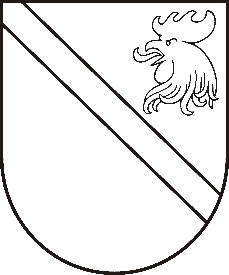 Reģ. Nr. 90000054572Saieta laukums 1, Madona, Madonas novads, LV-4801 t. 64860090, e-pasts: pasts@madona.lv ___________________________________________________________________________MADONAS NOVADA PAŠVALDĪBAS DOMESLĒMUMSMadonā2021.gada 18.maijā						            		 Nr.203									               (protokols Nr.12, 21.p.)Grozījumi 16.02.2021. lēmumā Nr. 62 (protokols Nr.4, 11.p.) “Par zemes ierīcības projekta apstiprināšanu un zemes lietošanas mērķa noteikšanu plānotajām zemes vienībām nekustamajā īpašumā “Vidus Ruļmurēni”, kadastra Nr.7068 013 0061, Liezēres pagastā, Madonas novadā”Madonas novada pašvaldībā 2021. gada 16. februārī pieņemts lēmums Nr. 62 (protokols Nr. 4, 11.p.) “Par zemes ierīcības projekta apstiprināšanu un zemes lietošanas mērķa noteikšanu plānotajām zemes vienībām nekustamajā īpašumā “Vidus Ruļmurēni”, kadastra numurs 70680130061, Liezēres pagastā, Madonas novadā”. Īstenojot zemes ierīcības projektu secināts, ka iepriekš sagatavotajā un apstiprinātajā lēmumā nekorekti norādītas būvju ar kadastra apzīmējumiem 7068 013 0061 001 atrašanās vieta attiecībā uz jaunveidojamām zemes vienībām. Līdz ar to nepieciešams 2021. gada 16. februāra Nr. 62 lēmuma (protokols Nr.4, 11.p.) 2. punktu un 4. punktu izteikt jaunā redakcijā. Pamatojoties uz Zemes ierīcības likumu, Ministru kabineta 02.08.2016. noteikumiem Nr.505 “Zemes ierīcības projekta izstrādes noteikumi” 26. un 28.punktu, “Nekustāmā īpašuma valsts kadastra likuma” 9.panta pirmās daļas 1.punktu, Ministru Kabineta 20.06.2006. noteikumiem Nr.496 “Nekustamā īpašuma lietošanas mērķu klasifikācijas un nekustamā īpašuma lietošanas mērķu noteikšanas un maiņas kārtība” pirmās daļas 2. punktu, ņemot vērā 18.05.2021. Finanšu un attīstības komitejas atzinumu, atklāti balsojot:  PAR – 12 (Agris Lungevičs, Aleksandrs Šrubs, Andris Sakne, Antra Gotlaufa, Artūrs Grandāns, Gunārs Ikaunieks, Inese Strode, Ivars Miķelsons, Kaspars Udrass, Rihards Saulītis, Valda Kļaviņa, Zigfrīds Gora), PRET – NAV, ATTURAS – NAV, Madonas novada pašvaldības dome NOLEMJ:Saglabāt nekustamajam īpašumam, kas sastāv no zemes vienības ar kadastra apzīmējumu 7068 013 0292 nosaukumu “Vidus Ruļmurēni” un noteikt nekustamā īpašuma lietošanas mērķi– zeme, uz kuras galvenā saimnieciskā darbība ir lauksaimniecība, NĪLM kods 0101, 3.2 ha platībā.Piešķirt zemes vienībai ar kadastra apzīmējumu 7068 013 0294 un uz tās esošajai ēkai (būvei) ar kadastra apzīmējumu 7068 013 0061 001 adresi “Vidus Ruļmurēni”, Liezēres pagasts, Madonas novads, un saglabāt nekustamā īpašuma “Vidus Ruļmurēni” sastāvā, un noteikt nekustamā īpašuma lietošanas mērķi – zeme, uz kuras galvenā saimnieciskā darbība ir lauksaimniecība, NĪLM kods 0101, 16,2 ha platībā.Saskaņā ar Administratīvā procesa likuma 188.panta pirmo daļu, lēmumu var pārsūdzēt viena mēneša laikā no lēmuma spēkā stāšanās dienas Administratīvajā rajona tiesā.Saskaņā ar Administratīvā procesa likuma 70.panta pirmo daļu, lēmums stājas spēkā ar brīdi, kad tas paziņots adresātam.Domes priekšsēdētājs						    A.Lungevičs Dzelzkalēja 28080417